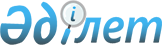 "Бородулиха аудандық мәслихатының Регламентін бекіту туралы" Бородулиха аудандық мәслихатының 2014 жылғы 31 наурыздағы № 21-11-V шешіміне өзгеріс енгізу туралы
					
			Күшін жойған
			
			
		
					Шығыс Қазақстан облысы Бородулиха аудандық мәслихатының 2015 жылғы 25 тамыздағы № 34-3-V шешімі. Шығыс Қазақстан облысының Әділет департаментінде 2015 жылғы 07 қыркүйекте № 4136 болып тіркелді. Күші жойылды - Шығыс Қазақстан облысы Бородулиха аудандық мәслихатының 2017 жылғы 27 маусымдағы № 12-1-VI шешімімен
      Ескерту. Күші жойылды - Шығыс Қазақстан облысы Бородулиха аудандық мәслихатының 27.06.2017 № 12-12-VI шешімімен (алғаш ресми жарияланған күннен бастап қолданысқа енгізіледі).
       РҚАО-ның ескертпесі.
      Құжаттың мәтінінде түпнұсқаның пунктуациясы мен орфографиясы сақталған.
      Қазақстан Республикасының 2001 жылғы 23 қаңтардағы "Қазақстан Республикасындағы жергілікті мемлекеттік басқару және өзін-өзі басқару туралы" Заңының 10-бабының 2 - тармағына, Қазақстан Республикасының 1998 жылғы 24 наурыздағы "Нормативтік құқықтық актілер туралы" Заңының 43-1-бабының 1 - тармағына сәйкес Шығыс Қазақстан облысы Бородулиха ауданының мәслихаты ШЕШТІ:
      1. "Бородулиха аудандық мәслихатының Регламентін бекіту туралы" Бородулиха аудандық мәслихатының 2014 жылғы 31 наурыздағы № 21-11-V шешіміне (нормативтік құқықтық актілерді мемлекеттік тіркеу Тізілімінде 3302 нөмірімен тіркелген, аудандық "Аудан тынысы" газетінің 2014 жылғы 20 мамырдағы № 38, "Пульс района" газетінің 2014 жылғы 20 мамырдағы № 39 сандарында жарияланды) мынадай өзгеріс енгізілсін:
      7 - тармақ жаңа редакцияда жазылсын:
      "7. Мәслихаттың кезекті сессиясы кемінде жылына төрт рет шақырылады және оны мәслихат сессиясының төрағасы жүргізеді".
      2. Осы шешім алғашқы ресми жарияланған күнінен кейін күнтізбелік он күн өткен соң қолданысқа енгізіледі.
					© 2012. Қазақстан Республикасы Әділет министрлігінің «Қазақстан Республикасының Заңнама және құқықтық ақпарат институты» ШЖҚ РМК
				
      Сессия төрағасы

В Ежова

      Аудандық мәслихат хатшысы

У. Майжанов
